السيرة الذاتيةالحالة الشخصية:                                                                                                  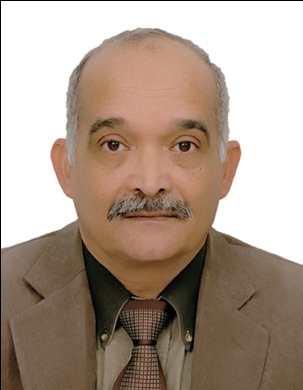 الاسم واللقب: بركات احمدتاريخ ومكان الميلاد: 20 – 04 – 1955 بحسين دايالحالة العائلية : متزوج    عدد الأبناء: 03العنوان الشخصي: 17 نهج أربع طرق حي الهواء الجميل باش جراح الجزائرالرتبة: أستاذ التعليم العالي professeur))الهاتف: 664-82-80-70 (213)    البريد الالكتروني: aberkatdz@yahoo.frالسيرة الدراسية:01 جوان 1970 شهادة التعليم الابتدائي.30 جوان 1972 شهادة التعليم المتوسط .30 جوان 1975شهادة البكالوريا علمي .26 جوان 1980 شهادة الليسانس علوم اقتصادية تخصص تسيير كلية العلوم الاقتصادية وعلوم التسيير جامعة الجزائر 01 جويلية 2000 شهادة الماجستير علوم اقتصادية تخصص تخطيط كلية العلوم الاقتصادية وعلوم التسيير جامعة الجزائر. 12 فيفري 2015 شهادة الدكتوراه علوم اقتصادية تخصص تخطيط كلية العلوم الاقتصادية والعلوم التجارية وعلوم التسيير جامعة الجزائر3.29 نوفمبر 2016 شهادة التأهيل الجامعي علوم اقتصادية تخصص تخطيط كلية العلوم الاقتصادية والعلوم التجارية وعلوم التسيير جامعة الجزائر3.15/10/2020 شهادة وسام خبير مبدع من منصت أريد الماليزية.15/10/2020 شهادة وسام باحث مبادر من منصة أريد الماليزية.18/12/5/2021 شهادة عضو رسمي باحث لدى منصة أريد بماليزيا.السيرة المهنية نشاطات بحث اخرى والمشاركة في تنظيمات وتظاهرات علمية:نشاطات البحث:المداخلات الدولية:   المداخلات الوطنية: المنشورات العلمية:نشاطات بحث أخرى:الفترةالوظيفة1980 - 1984مراقب ثم مدقق محاسب ومستشار لدى مجلس المحاسبة1982 ـ 1984أستاذ معيد بكلية العلوم الاقتصادية وعلوم التسيير جامعة الجزائر1984- إلى يومناأستاذ محاضر بكلية العلوم الاقتصادية وعلوم التسيير جامعة الجزائر31989 ـ 2008أستاذ مؤقت بكلية العلوم التجارية والقانونية بجامعة بومرداس1989 – 1998أستاذ مؤقت بجامعة التكوين المتواصل مركز الخروبة1998 –2007أستاذ مؤقت بجامعة التكوين المتواصل مركز بومرداس2002– 2007رئيس دائرة الإدارة العامة جامعة التكوين المتواصل مركز بومرداس2006 - 2012أستاذ مؤقت بالمدرسة العليا للدرك الوطني يسر الجزائر2009 – 2010أستاذ مؤقت بالمدرس العليا للطيران الرغاية الجزائر.2011-2010أستاذ مؤقت بالمدرسة العسكرية العليا بالجزائر تحضير مهندس بالرويبة2013 - 2018أستاذ مؤقت بالمدرسة العليا للبحرية تامنفوست2021- إلى يومناأستاذ مؤقت بالمدرسة العليا لقيادة الأركان2014- 2017نائب عميد كلية العلوم الاقتصادية وعلوم التسيير والعلوم التجارية مكلف بملحقة الخروبة جامعة الجزائر32016- إلى يومناالمشاركة في تكوين إطارات وموظفي الدولة بمدرسة الإدريس الدولية الجزائر2013- إلى يومناعضو بمخبر الصناعات التقليدية والحرفية الجزائرية.2016-2019عضو اللجنة العلمية لقسم العلوم الاقتصادية بكلية العلوم الاقتصادية والعلوم التجارية وعلوم التسيير جامعة الجزائر32018 -2021عضو المجلس التأديبي لقسم العلوم الاقتصادية بكلية العلوم الاقتصادية والعلوم التجارية وعلوم التسيير جامعة الجزائر32021- إلى يومنا عضو تقييم المطبوعات ولجان التأهيل بكلية العلوم الاقتصادية والعلوم التجارية وعلوم التسيير جامعة الجزائر32021عضو اللجنة العلمية بالمؤتمر العلمي الدولي الثاني للبحث العلمي ودوره في خدمة المجتمع )المركز الأكاديمي للمؤتمرات والنشر ماليزيا( 9-11 أفريل 2021 عبر الزووم2021عضو اللجنة العلمية بالمؤتمر العلمي الدولي الثاني للبحث العلمي ودوره في خدمة المجتمع )المركز الأكاديمي للمؤتمرات والنشر ماليزيا( 12-13 جوان 2021 عبر الزووم2017- إلى يومناالمشاركة في جلسات علمية اقتصادية سياسية في برنامج الميزان بالإذاعة الدولية الجزائرية2014- 2018 تقديم محاضرات ودروس بإذاعة جامعة التكوين المتواصل بالجزائر2021 الى يومنارئيس فرقة بحث  "التسويق السياحي" جامعة الجزائر3عنوان المداخلةعنوان التظاهرة العلمية مكان انعقادهاالصناعة التعدينية وأثرها على التنمية الاقتصادية في ظل المستجدات البيئية في العالم.ملتقى دولي تحت شعار "مواردنا خير لمستقبلنا" 18- 20 أفريل 2017الإمارات العربية المتحدة- إمارة الفجيرة-أهمية وفعالية الأسواق المالية الإسلامية المعاصرة في دعم الاقتصادالمؤتمر العلمي الدولي"الحضارات تبنى بالعلم وبالعلم نبني الحضارة" 05-06 سبتمبر 2019كلية الرشيد للتعليم المختلط اسطنبول تركيانظام رأس مال المخاطر نظام بديل للأنظمة التمويلية التقليديةالملتقى الدولي 13حول "دور النظام المصرفي في تمويل نمو المؤسسات الصغيرة والمتوسطة" 15-16 أكتوبر 2019بجامعة سكيكدة الجزائرالتجربة التركية في تفعيل القطاع السياحيالملتقى الدولي الرابع "للأداء المتميز للمنظمات والحكومات" 27-28 جانفي 2020بجامعة ورقلة الجزائرمناقشة حول مفاهيم الابتكار الإبداع والاختراعالملتقى  الدولي الافتراضي "الابتكار في البحث العلمي" المنعقد 15 أكتوبر 2021بماليزيا عبر  ZOOMالتراث الثقافي بين الواقع والأفاقالمؤتمر الافتراضي الثاني التراث ثورة فكرية وثروة حضارية - 2021 فيفري 2022بماليزيا عبر ZOOMدور وأهمية التعليم الالكتروني في العصر الحديثالمؤتمر الافتراضي الدولي حول "التعليم عن بعد في ظل جائحة كورونا" 21 مارس 2022بجامعة بسكرة الجزائرالمالية الإسلامية بالجزائر وتونس- الواقع والتحدياتملتقى افتراضي حول "متطلبات إدماج منتجات ومؤسسات الصناعة المالية الإسلامية في الاقتصاديات المغاربية في ظل تطورات التكنولوجيا المالية" 01-02 جوان 2022 بجامعة سطيف الجزائر1الجامعة والتنمية الاقتصادية الاجتماعيةالملتقى الدولي الأول الافتراضي حول "الرؤية الاستراتيجية في ربط الجامعة بالتنمية الاقتصادية الاجتماعية في المجتمع المحلي " المنعقد في 27/09/2022 بجامعة زيان عاشور الجلفةالطاقة المتجددة استراتيجية مستقبلناالملتقى الدولي عبر تقنية التحاضر عن بعد "الطاقة المتجددة: السياسات والتشريعات فيالمنطقة العربية. المنعقد" في 05 أكتوبر 2022بجامعة محمد بوضياف المسيلةآثار تطبيق المعايير المحاسبية الدولية على المؤسسة الجزائريةالمؤتمر الدولي "دور المعايير المحاسبية الدولية في القطاع العام ipsaa في تحسين جودة التقارير المالية وتعزيز القرارات الإدارية" المنعقد في 01 و02 أكتوبر 2022المركز الديمقراطي العربي بألمانيا عبر ZOOMالتمويل الأخضر لتحقيق أهداف التنمية المستدامةالملتقى الدولي "التمويل الرقمي الأخضر: القطاع المصرفي وتحديات التحول الرقمي المستدام" المنعقد في 19-20 اكتوبر2022بجامعة الجزائر3 كلية العلوم الاقتصادية والعلوم التجارية وعلوم التسييرأهمية التخطيط الاستراتيجي لتحقيق اهداف المؤسسةمؤتمر " التخطيط الإستراتيجي و إدارة الأزمات في المؤسسات العربية – نحو رؤى مستقبلية للإصلاح والتطوير" 05-06 نوفمبر 2022المركز الديمقراطي العربي بألمانيا عبر ZOOMعنوان المداخلةعنوان التظاهرة العلمية مكان انعقادهامنطقة الساحل بين الواقع والتحديات"دور الجزائر في بناء السلم والتنمية بالساحل الإفريقي" 20-21 فيفري 2013بالمركز الجامعي بتمنغاستتكنولوجيا المعلومات والاتصال في الصناعات التقليدية والحرفية الجزائريةالملتقى الثاني "الاتصال ودعم المؤسسات الحرفية في الجزائر" 14-15 جوان 2015بجامعة الجزائر3الصناعات التقليدية والحرفية وأهميتها الاقتصاديةالملتقى الخامس "تحليل للواقع واستشراف للمستقبل 09-10 مارس 2019بجامعة الجزائر3التحفيز الضريبي وتسويق منتوجات الصناعات التقليدية والحرفيةالملتقى السادس طرق تسويق منتوجات الصناعات التقليدية والحرفية الفنية نموذجا" 07-08 جويلية 2019بجامعة الجزائر3ثورة التكنولوجيا الماليةملتقى حول "صناعة التكنولوجيا المالية ودورها في تعزيز الشمول المالي في الدول العربية" 26 سبتمبر 2019بجامعة يحي فارس المديةالتنسيق الضريبي والتجارب الدوليةالملتقى حول "تفعيل النظام الضريبي الجزائري في ظل التحديات الاقتصادية الراهنة والمستقبلية" 12-13 فيفري 2020بجامعة يحي فارس المديةأهمية ودور إعادة التدوير في التنمية الاقتصاديةالملتقى الثاني "دور الاقتصاد الدائري في تحقيق أهداف التنمية المستدامة" -  12-13 فيفري 2020بجامعة خميس مليانةدور وأهمية الحوكمة في تحقيق التنمية المستدامةالملتقى العلمي الوطني "دور الحوكمة في تحقيق التنمية المستدامة في الجزائر– الواقع والطموح" – 08 أفريل 2021بجامعة يحي فارس المديةأهمية التعليم الافتراضي وتحدياتهملتقى "جودة التعليم العالي في الجائحة، الآثار والانعكاسات"- 21-22 نوفمبر 2021بجامعة البليدة 2المواطنة الرقمية سلامة جيل المستقبلالملتقى الأول "الاقتصاد الرقمي في الجزائر بين الفرص والتحديات"- 18 ماي 2022بجامعة معسكرالبحث الاقتصادي والنظام الإسلامياليوم الدراسي الأول حول "منهجية التأصيل العلمي للاقتصاد الإسلامي" - 10 مارس 2022 المدرسة العليا للتجارةأهمية تبني إطار coso للرقابة الداخلية في الجزائرالملتقى الافتراضي الأول "دور نظام الرقابة الداخلية في تحسين جودة التقارير المالية وأثرها على إدارة المخاطر في المؤسسات الاقتصادية الجزائري" 24 ماي 2022بجامعة وهران 2دور وأهمية التعليم الالكتروني في العصر الحديثالملتقى الافتراضي "استجابة الجامعات الجزائرية للتعليم عن بعد في ظل تداعيات جائحة كورونا covid-19 ما بين الواقع والمأمول" 25 ماي 2022بجامعة يحي فارس المديةدور الإدارة الإلكترونية في ترشيد الخدمة العموميةملتقى "الإدارة الالكترونية بالجزائر بين النص والواقع" 26 ماي 2022بجامعة برج بوعريرجرقمنة الاقتصاد السياحي رهان التنمية المستدامةملتقى "التحول الرقمي في الجزائر واثره على تطوير قطاع السياحة – الفرص والتحديات" المنعقد في 25 -26 أكتوبر 2022بجامعة مرسلي عبد الله تيبازاالموارد البشرية ودورها في تفعيل الادارة الإلكترونيةملتقى "انعكاسات الإدارة الالكترونية على تنمية الموارد البشرية في الجزائر" 25/10/2022جامعة محمد لمين دباغين سطيف2الشركات الناشئة اتجاه عصري ريادي  مستقبليملتقى " الآليات الحديثة للتشغيل في الجزائر، المؤسسات الناشئة نموذجا" 27/10/2022جامعة ابي بكر بلقايد تلمسانعنوان المقالاسم المجلة أو عنوانهاالدولةتاريخ النشرالمجلد/العددأهمية ودور الطاقات المتجددة دوليامجلة الدراسات التجارية والاقتصادية المعاصرجامعة تيارت الجزائر15/04/202003/02الثقافة والوعي وأثرهما في التنمية المستدامةالمجلة الدولة للدراسات الاقتصاديةالمركز الديمقراطي العربي برلين19/ 06 /2020العدد 11أهمية وقياس رأس المال الفكريمجلة دراسات وأبحاث جامعة الجلفة الجزائرجويلية 202012/03أهمية التغليف في الترويج للمنتوج الحرفي التقليدي الثقافيمجلة دراسات في الاقتصاد والتجارة والماليةجامعة الجزائر316/11/202009/01الحرب الاقتصادية بين كورونا وعملاق الاقتصاد العالمي )الصين(مجلـة العلوم الاقتصادية والتسيير والعلوم التجارية بجامعة المسيلة31/12/202013/03الاقتصاد الإسلامي والأزمة المالية العالميةالمجلة الدولة للدراسات الاقتصاديةالمركز الديمقراطي العربي برلين15/02/2021العدد 10تطوير التدقيق الحكومي لمكافحة الفساد في ضوء اقتصاد المعرفةمجلة الإحصاء والاقتصاد التطبيقيالمدرسة الوطنية للإحصاء والاقتصاد التطبيقي28/11/202118/02الدول والتعايش الاقتصادي الاجتماعي مع فيروس كورونا )حالة الجزائر(المجلة الدولة للدراسات الاقتصاديةالمركز الديمقراطي العربي برليننوفمبر 2021العدد 19دور وأهمية الحوكمة في تحقيق التنمية المستدامةمجلة إيفاد للعلوم الإنسانية والاجتماعية )علمية دولية(ماليزيا 08/05/2022العدد 1التراث الثقافي كنز ينبغي صونهمجلة إيفاد للعلوم الإنسانية والاجتماعية )علمية دولية(ماليزيا29/05/2022عدد خاصالصفةطبيعة النشاطتاريخ الوقائع الاقتصاديةمطبوعة معتمد من المجلس العلمي لكلية العلوم الاقتصادية والعلوم التجارية وعلوم التسيير جامعة الجزائر3  تم انجاها سنة 2018مدخل الاقتصادمطبوعة معتمد من المجلس العلمي لكلية العلوم الاقتصادية والعلوم التجارية وعلوم التسيير جامعة الجزائر3  تم انجاها سنة 2018الاتصال وأنظمة المعلوماتمطبوعة معتمد من المجلس العلمي لكلية العلوم الاقتصادية والعلوم التجارية وعلوم التسيير جامعة الجزائر3  تم انجاها سنة 2019محاسبة التكاليفكتاب تم طبعه ونشره من طرف دار النشر بلقيس الجزائرالرياضيات الماليةكتاب تم طبعه ونشره من طرف دار النشر بلقيس الجزائرمدخل الاقتصادكتاب تم طبعه ونشره من طرف دار النشر بلقيس الجزائرتاريخ الوقائع الاقتصاديةكتاب تم طبعه ونشره من طرف دار النشر بلقيس الجزائرمشروع دكتوراهتم فتح تخصص دكتوراه تسويق الخدمات السياحية  بجامعة الجزائر3